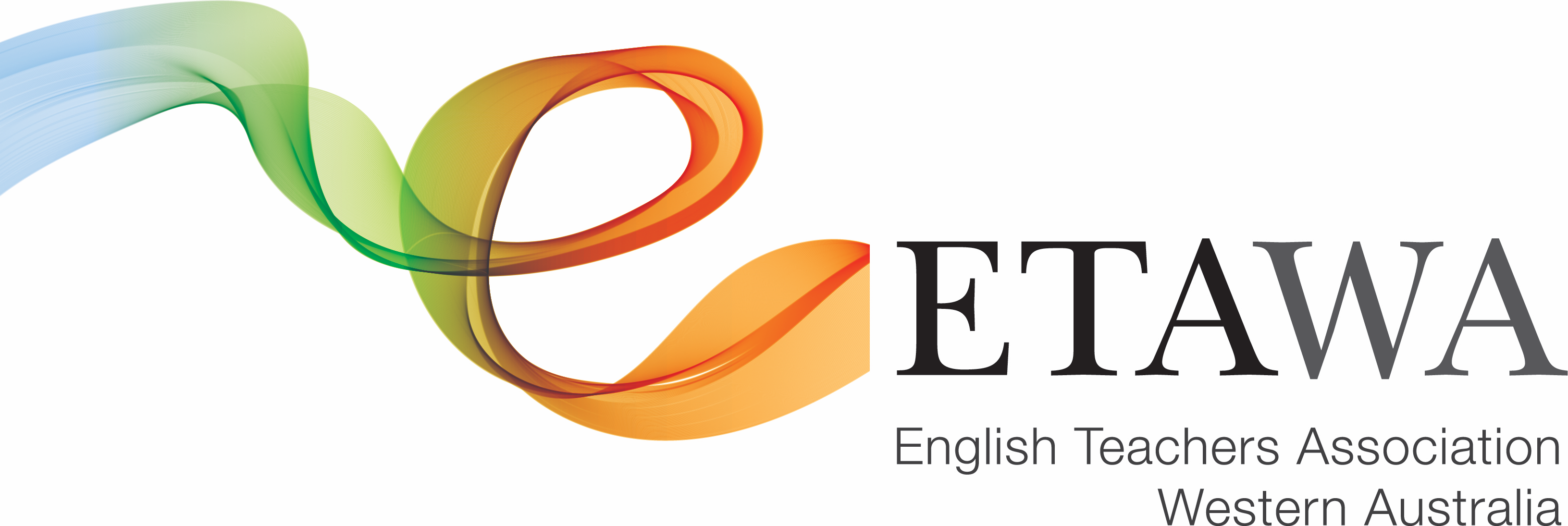 Term 2 ETAWA Professional Learning Sessions                                     Would you Teach it ETAWA PD Sessions are free to members, $50 for non-membersPayment optionsSigned:_____________________________Please note: Photographs taken at any ETAWA event may be used on our website and in future publications. If you do not wish your photograph to be taken or appear on our website or in publications please advise us.Please forward completed forms to:E: etawa@casm.com.au	F: 9427 0801P: PO Box 8463, Perth Business Centre, WA 6849Delegate name(Please supply names of all those attending)Email addressETAWA member (y/n)CostSchool or InstitutionAddressPhoneFaxEmail of contact 
person / HOLASchool AccountCredit CardPurchase Order Number:Name on Card:Accounts Contact:Card Number:Phone:Expiry:                          CSV: (on back of card)Total Payment :Total Payment: